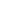 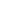 BIÊN NHẬN HỒ SƠĐĂNG KÝ XÉT TUYỂN TRÌNH ĐỘ THẠC SĨI. Phần do người đăng ký xét tuyển ghi1. Họ và tên: 	Ngày sinh:	Nơi sinh:	2. Ngành/Chuyên ngành đăng ký dự tuyển:	II. Phần do Trường tổ chức tuyển sinh ghi* Lưu ý:- Yêu cầu xếp hồ sơ theo đúng thứ tự ở trên.BIÊN NHẬN HỒ SƠĐĂNG KÝ XÉT TUYỂN TRÌNH ĐỘ THẠC SĨI. Phần do người đăng ký xét tuyển ghi1. Họ và tên: 	Ngày sinh:	Nơi sinh:	2. Ngành/Chuyên ngành đăng ký dự tuyển:	II. Phần do Trường tổ chức tuyển sinh ghi* Lưu ý:- Yêu cầu xếp hồ sơ theo đúng thứ tự ở trên.CỘNG HÒA XÃ HỘI CHỦ NGHĨA VIỆT NAMĐộc lập – Tự do – Hạnh phúc----//----PHIẾU ĐĂNG KÝ XÉT TUYỂN TRÌNH ĐỘ THẠC SĨKính gửi: 	HỘI ĐỒNG TUYỂN SINH SAU ĐẠI HỌCTRƯỜNG ĐẠI HỌC KINH TẾ - LUẬT, ĐHQG TP. HCMTôi tên là:			Người tốt nghiệp hoặc có quyết định công nhận tốt nghiệp trình độ đại học đến ngày nộp hồ sơ xét tuyển trong 24 thángThuộc đối tượng xét tuyển sau:Ngành/Chuyên ngành đăng ký xét tuyển:	Xét tuyển ngoại ngữ để miễn thi môn ngoại ngữ (ghi rõ loại văn bằng, chứng chỉ)Anh, Pháp, Nga, Đức, Trung, Nhật, Hàn:………………	Đăng ký thi tuyển ngoại ngữ Anh, Pháp, Nga, Đức, Trung, Nhật, Hàn (nếu không có văn bằng, chứng chỉ xét tuyển để miễn thi môn ngoại ngữ): ………………	Địa chỉ liên lạc: ………………………………………………………..	Số điện thoại: ………………………………………………………….	Email: ………………………………………………………………….	Quá trình đào tạo đại họcLoại hình đào tạo (Chính quy, Chuyên tu, Tại chức, Mở rộng): 		Dài hạn:		Ngắn hạn:		Thời gian đào tạo: Từ		đến:	Tốt nghiệp Trường/Viện:	Ngành học: 				Xếp hạng tốt nghiệp: (xuất sắc, giỏi, khá, trung bình khá, trung bình):	Nơi cấp, thời gian cấp:				Bài báo khoa học, đề tài NCKH, giải thưởng khoa học các cấp, tham gia các hội nghị khoa học quốc tế…(nếu có)Tôi cam đoan những lời khai trên là đúng sự thật, nếu có điều gì sai trái tôi xin chịu trách nhiệm trước pháp luật.ĐẠI HỌC QUỐC GIA TP. HCMTRƯỜNG ĐẠI HỌC KINH TẾ - LUẬTCỘNG HÒA XÃ HỘI CHỦ NGHĨA VIỆT NAMĐộc lập – Tự do – Hạnh phúcHỒ SƠ GỒMHỒ SƠ GỒMCóBổ sung1.02 Biên nhận hồ sơ2.Phiếu đăng ký xét tuyển3.Bằng đại học hoặc Quyết định công nhận tốt nghiệp (01 sao y bản chính)4.Bảng điểm đại học (01 sao y bản chính)5.Bài báo khoa học đăng trên tạp chí thuộc danh mục Web of Science/Scopus hoặc bài báo đăng trong Hội nghị thuộc danh mục Scopus (nếu có)6.Giấy chứng nhận kết quả thi đối với một trong các loại chứng chỉ ngoại ngữ sau đây: TOEFL, IELTS (IDP, British Council), TOEIC (IIG VN), HSK, TCF,…,bằng cử nhân ngoại ngữ (nếu có)7.Minh chứng nộp lệ phí xét tuyển (200.000đ)8.02 ảnh thẻ 3x4 ghi rõ họ và tên (chỉ nộp khi phải thi bổ sung môn tiếng Anh do không đạt chuẩn ngoại ngữ)Người nộp hồ sơNgày……tháng……năm 202..Người nhận hồ sơĐẠI HỌC QUỐC GIA TP. HCMTRƯỜNG ĐẠI HỌC KINH TẾ - LUẬTCỘNG HÒA XÃ HỘI CHỦ NGHĨA VIỆT NAMĐộc lập – Tự do – Hạnh phúcHỒ SƠ GỒMHỒ SƠ GỒMCóBổ sung1.02 Biên nhận hồ sơ2.Phiếu đăng ký xét tuyển3.Bằng đại học hoặc Quyết định công nhận tốt nghiệp (01 sao y bản chính)4.Bảng điểm đại học (01 sao y bản chính)5.Bài báo khoa học đăng trên tạp chí thuộc danh mục Web of Science/Scopus hoặc bài báo đăng trong Hội nghị thuộc danh mục Scopus (nếu có)6.Giấy chứng nhận kết quả thi đối với một trong các loại chứng chỉ ngoại ngữ sau đây: TOEFL, IELTS (IDP, British Council), TOEIC (IIG VN), HSK, TCF,…,bằng cử nhân ngoại ngữ (nếu có)7.Minh chứng nộp lệ phí xét tuyển (200.000đ)8.02 ảnh thẻ 3x4 ghi rõ họ và tên (chỉ nộp khi phải thi bổ sung môn tiếng Anh do không đạt chuẩn ngoại ngữ)Người nộp hồ sơNgày……tháng……năm 202..Người nhận hồ sơĐối tượngĐánh đấu X ở đối tượng phù hợpNgười tốt nghiệp hoặc có quyết định công nhận tốt nghiệp trình độ đại học các chương trình đạt chuẩn kiểm định hoặc đánh giá theo các bộ tiêu chuẩn khu vực và quốc tế như AUN-QA, AACSB, ACBSP, ABET, EUR-ACE, FIBAA, CTINgười tốt nghiệp hoặc có quyết định công nhận tốt nghiệp trình độ đại học chính quy từ các cơ sở đào tạo đạt chuẩn kiểm định hoặc đánh giá theo các bộ tiêu chuẩn khu vực và quốc tế như AUN-QA, HCERES có điểm trung bình tích lũy từ 7.0 điểm trở lên (theo thang điểm 10)Người tốt nghiệp hoặc có quyết định công nhận tốt nghiệp chương trình kỹ sư, cử nhân tài năng của Đại học quốc giaNgười tốt nghiệp hoặc có quyết định công nhận tốt nghiệp chương trình tiên tiến theo Đề án của Bộ Giáo dục và Đào tạo ở một số trường đại học của Việt Nam, có điểm trung bình tích lũy từ 7.0 điểm trở lên (theo thang điểm 10)Người tốt nghiệp hoặc có quyết định công nhận tốt nghiệp trình độ đại học chính quy ngành gần với ngành đăng ký xét tuyển loại giỏi có điểm trung bình tích lũy từ 8.0 điểm trở lên (theo thang điểm 10)Người tốt nghiệp hoặc có quyết định công nhận tốt nghiệp trình độ đại học là tác giả chính hoặc tác giả liên hệ của tối thiểu 01 bài báo khoa học đăng trên tạp chí thuộc danh mục Web of Science/Scopus hoặc bài báo đăng trong Hội nghị thuộc danh mục Scopus. Cách ghi công bố quốc tế theo quy định hiện hành của ĐHQG-HCMSinh viên các ngành đào tạo liên thông từ trình độ đại học lên trình độ thạc sĩ của ĐHQG-HCMNgười tốt nghiệp đại học có chứng chỉ quốc tế GMAT (Graduate Management Admission Test), GRE (The Graduate Record Examination)…………., Ngày . . . . . . tháng. . . . . năm 202…Người đăng ký(Ký và ghi rõ họ tên)